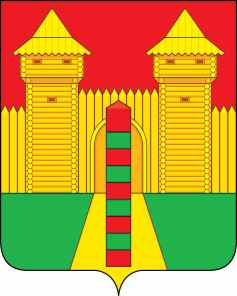 АДМИНИСТРАЦИЯ  МУНИЦИПАЛЬНОГО  ОБРАЗОВАНИЯ «ШУМЯЧСКИЙ   РАЙОН» СМОЛЕНСКОЙ  ОБЛАСТИПОСТАНОВЛЕНИЕот 05.06.2023г. № 246          п. ШумячиАдминистрация муниципального образования «Шумячский район» Смоленской областиП О С Т А Н О В Л Я Е Т:          1. Внести в приложения № 1,2,5-7 к постановлению Главы муниципального образования «Шумячский район»  Смоленской области от 11.11.2008 №438 «Об установлении размеров минимальных окладов (должностных окладов) по профессиональным квалификационным группам профессий рабочих и должностей служащих муниципальных учреждений» (в редакции постановлений Администрации муниципального образования «Шумячский  район» Смоленской области от 27.01.2011г.  № 42, от 20.10.2011г.  №427, от 21.11.2012г.  №552, от 01.10.2013г.  №442, от 09.10.2013г. №459, от 05.05.2014г. №198, от 18.11.2014г. №560, от 14.01.2016г.  № 9, от 07.11.2017г.  № 683, от 28.12.2017г.  № 852, от 18.01.2018г.  №19, от 06.11.2019 г. №500, от 19.10.2020г. №505, 20.10.2022г. №475) изменения, изложив их в новой редакции (прилагаются).  2. Настоящее постановление вступает в силу со дня его официального опубликования и распространяет свое действие на правоотношения, возникшие с 1 мая 2023 года.Глава муниципального образования  «Шумячский район» Смоленской области                                          А.Н. ВасильевМИНИМАЛЬНЫЕ ОКЛАДЫ (ДОЛЖНОСТНЫЕ ОКЛАДЫ)ПО ПРОФЕССИОНАЛЬНЫМ КВАЛИФИКАЦИОННЫМ ГРУППАМ ОБЩЕОТРАСЛЕВЫХ ДОЛЖНОСТЕЙ РУКОВОДИТЕЛЕЙ, СПЕЦИАЛИСТОВ И СЛУЖАЩИХМИНИМАЛЬНЫЕ ОКЛАДЫПО ПРОФЕССИОНАЛЬНЫМ КВАЛИФИКАЦИОННЫМ ГРУППАМОБЩЕОТРАСЛЕВЫХ ПРОФЕССИЙ РАБОЧИХМИНИМАЛЬНЫЕ ОКЛАДЫ (ДОЛЖНОСТНЫЕ ОКЛАДЫ)ПО ПРОФЕССИОНАЛЬНЫМ КВАЛИФИКАЦИОННЫМ ГРУППАМ ДОЛЖНОСТЕЙ РАБОТНИКОВ КУЛЬТУРЫМИНИМАЛЬНЫЕ ОКЛАДЫПО ПРОФЕССИОНАЛЬНЫМ КВАЛИФИКАЦИОННЫМ ГРУППАМ ПРОФЕССИЙРАБОЧИХ КУЛЬТУРЫМИНИМАЛЬНЫЕ ОКЛАДЫ (ДОЛЖНОСТНЫЕ ОКЛАДЫ)ПО ПРОФЕССИОНАЛЬНЫМ КВАЛИФИКАЦИОННЫМ ГРУППАМ ДОЛЖНОСТЕЙ РАБОТНИКОВ ОБРАЗОВАНИЯО внесении изменений в постановление Главы муниципального образования «Шумячский район» Смоленской области от 11.11.2008г. № 438      Приложение №1к постановлению Администрации муниципального образования «Шумячский район» Смоленской области от 11.11.2008г. №438                                 (в редакции постановлений Администрации муниципального образования «Шумячский район» Смоленской области от 27.01.2011г. №42, от 20.10.2011г. №427, от 21.11.2012г.  №552, от 01.10.2013г. №442, от 09.10.2013г. №459, от 05.05.2014г. №198, от 18.11.2014г. №560, от 14.01.2016г. №9, от 07.11.2017г. №683, от 28.12.2017г. №852, от 18.01.2018г. №19, от 06.11.2019 г. №500, от 19.10.2020г. №505, от 20.10.2022г. №475, от 05.06.2023г. №246)№ п/пНаименование профессиональной квалификационной группыКвалификационный уровеньРазмер минимального оклада (должностного оклада) (рублей)1.Общеотраслевые должности служащих первого уровня1 квалификационный уровень39891.Общеотраслевые должности служащих первого уровня2 квалификационный уровень41602.Общеотраслевые должности служащих второго уровня1 квалификационный уровень46822.Общеотраслевые должности служащих второго уровня2 квалификационный уровень55292.Общеотраслевые должности служащих второго уровня3 квалификационный уровень58932.Общеотраслевые должности служащих второго уровня4 квалификационный уровень62402.Общеотраслевые должности служащих второго уровня5 квалификационный уровень63253.Общеотраслевые должности служащих третьего уровня1 квалификационный уровень65873.Общеотраслевые должности служащих третьего уровня2 квалификационный уровень66753.Общеотраслевые должности служащих третьего уровня3 квалификационный уровень67613.Общеотраслевые должности служащих третьего уровня4 квалификационный уровень69333.Общеотраслевые должности служащих третьего уровня5 квалификационный уровень74544.Общеотраслевые должности служащих четвертого уровня1 квалификационный уровень67614.Общеотраслевые должности служащих четвертого уровня2 квалификационный уровень78884.Общеотраслевые должности служащих четвертого уровня3 квалификационный уровень8493Приложение №2 к постановлению Администрации муниципального образования «Шумячский район» Смоленской области от 11.11.2008г. №438                             (в редакции постановлений Администрации муниципального образования «Шумячский район» Смоленской области от 27.01.2011г. №42, от 20.10.2011г. №427, от 21.11.2012г. №552, от 01.10.2013г. №442, от 09.10.2013г. №459, от 05.05.2014г. №198, от 18.11.2014г №560, от 14.01.2016г. №9, от 07.11.2017г. №683, от 28.12.2017г. №852, от 18.01.2018г. №19, от 06.11.2019 г. №500, от 19.10.2020г. №505, от 20.10.2022г.  №475, от 05.06.2023г. №246)№ п/пНаименование профессиональной квалификационной группыКвалификационный уровеньРазмер минимального оклада (должностного оклада) (рублей)1.Общеотраслевые профессии рабочих первого уровня1 квалификационный уровень39891.Общеотраслевые профессии рабочих первого уровня2 квалификационный уровень41602.Общеотраслевые профессии рабочих второго уровня1 квалификационный уровень46462.Общеотраслевые профессии рабочих второго уровня2 квалификационный уровень48552.Общеотраслевые профессии рабочих второго уровня3 квалификационный уровень55292.Общеотраслевые профессии рабочих второго уровня4 квалификационный уровень5893Приложение №5к постановлению Администрации муниципального образования «Шумячский район» Смоленской области                    от 11.11.2008г. №438 (в редакции постановлений Администрации муниципального образования «Шумячский район» Смоленской области от 27.01.2011г. №42, от 20.10.2011г. №427, от 21.11.2012г.  №552, от 01.10.2013г. №442, от 09.10.2013г. №459, от 05.05.2014г. №198, от 18.11.2014г. №560, от 14.01.2016г. №9, от 07.11.2017г. №683, от 28.12.2017г. №852, от 18.01.2018г. №19, от 06.11.2019 г. №500, от 19.10.2020г. №505, от 20.10.2022г. №475, от 05.06.2023г. №246)№  п/пНаименование профессиональнойквалификационной группыРазмер минимального оклада (должностного оклада) (рублей)1.Должности технических исполнителей и артистов вспомогательного состава46122.Должности работников культуры среднего звена50293.Должности работников культуры ведущего звена67614.Должности руководящего состава учреждений культуры 7888Приложение №6к постановлению Администрации муниципального образования «Шумячский район» Смоленской области от 11.11.2008г.  №438                           (в редакции постановлений Администрации муниципального образования «Шумячский район» Смоленской области от 27.01.2011г. №42, от 20.10.2011г. №427, от 21.11.2012г.  №552, от 01.10.2013г. №442, от 09.10.2013г. №459, от 05.05.2014г. №198, от 18.11.2014г. №560, от 14.01.2016г. №9, от 07.11.2017г. №683, от 28.12.2017г. №852, от 18.01.2018г. № 19, от 06.11.2019 г. №500, от 19.10.2020г. №505, от 20.10.2022г. №475, от 05.06.2023г. №246)№  п/пНаименование профессиональной квалификационной группыКвалификационный уровеньРазмер минимального оклада (рублей)1.Профессии рабочих культуры первого уровня-41602.Профессии рабочих культуры второго уровня1 квалификационный уровень46822.Профессии рабочих культуры второго уровня2 квалификационный уровень48552.Профессии рабочих культуры второго уровня3 квалификационный уровень55502.Профессии рабочих культуры второго уровня4 квалификационный уровень6240Приложение №7к постановлению Администрации муниципального образования «Шумячский район» Смоленской области от 11.11.2008г. №438                             (в редакции постановлений Администрации муниципального образования «Шумячский район» Смоленской области от 27.01.2011г. №42, от 20.10.2011г. №427, от 21.11.2012г.  №552, от 01.10.2013г. №442, от 09.10.2013г. №459, от 05.05.2014г. №198, от 18.11.2014г. №560, от 14.01.2016г. №9, от 07.11.2017г. №683, от 28.12.2017г. №852, от 18.01.2018г. №19, от 06.11.2019 г. №500, от 19.10.2020г. №505, от 20.10.2022г.  №475, от 05.06.2023г. №246)№ п/пНаименование профессиональной квалификационной группыКвалификационный уровеньРазмер минимального оклада (рублей)1.Должности работников учебно-вспомогательного персонала первого уровня-41602.Должности работников учебно-вспомогательного персонала второго уровня1 квалификационный уровень45082.Должности работников учебно-вспомогательного персонала второго уровня2 квалификационный уровень52013.Должности педагогических работников1 квалификационный уровень86333.Должности педагогических работников2 квалификационный уровень88333.Должности педагогических работников3 квалификационный уровень89623.Должности педагогических работников4 квалификационный уровень9084